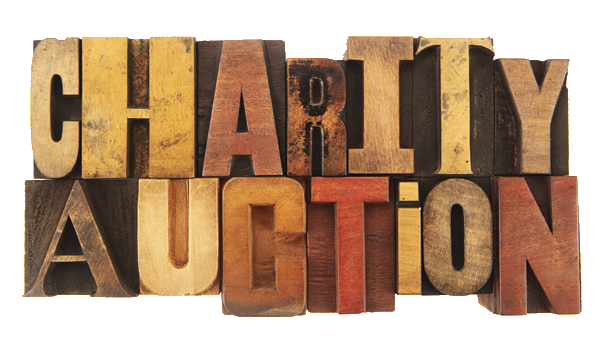 AUCTION DATE – 16th NOVEMBER 2017To raise funds for Wesley including their work in the community especially for the young, older people, those with dementia and their careers.  Commission bids are welcome before end of 15th November c/o Rupert Bertie, Wesley Methodist Church, Elm Road, Leigh-on-Sea, Essex or Rupert.bertie @coreassets.comBIDDERS NAME AND CONTACT DETAILS:PAINTED PET PORTRAIT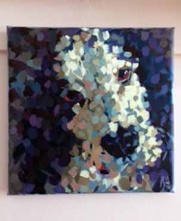 ONE HOUR FAMILY PORTRAIT SESSION AND A 6X8 FRAMED GIFT 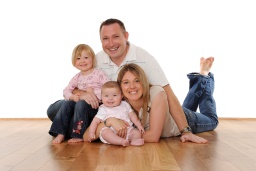 WEEKEND AFTERNOON TEA FOR TWO AT THE ROSLIN BEACH HOTEL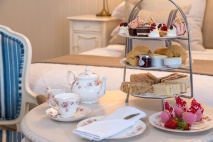 TWO WEEK FAMILY MEMBERSHIP AT DAVID LLOYD, SOUTHEND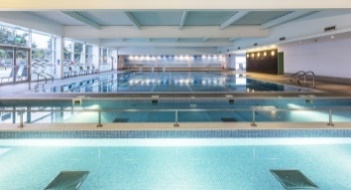 TWO WEEKS HOLIDAY ACCOMMODATION IN ST KITTS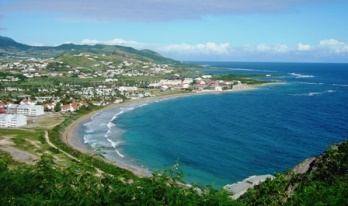 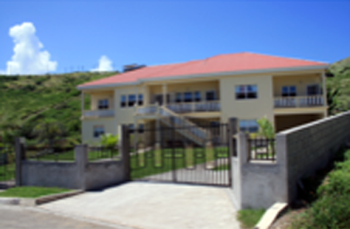 MEAL AT CUCINA RESTAURANT, BROADWAY WEST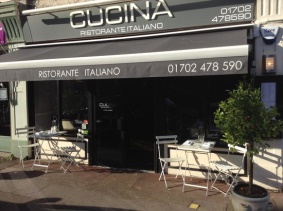 MEAL AT ROSE GARDEN RESTAURANT, LONDON ROAD, LEIGH-ON-SEA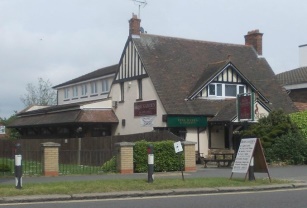 COLLECTION OF SOUVENIR TEASPOONS IN CABINETS  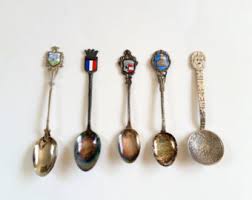 GARDENING SESSION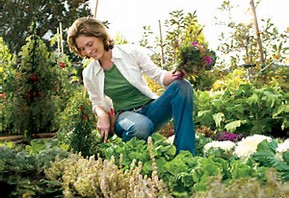 ONE WEEK HOLIDAY IN NORFOLK 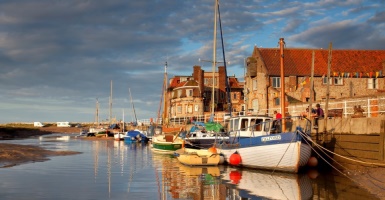 THREE HOURS HOUSE CLEANING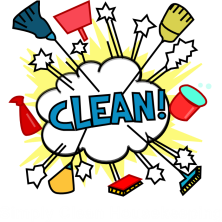 THE CORNER CLUB, BROADWAY, LEIGH-ON-SEA WESLEY THEATRE GROUP PANTOMINE TICKETS 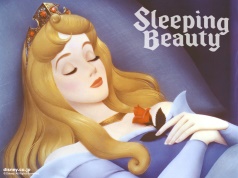 HOME COOKED THREE COURSE MEAL FOR FOUR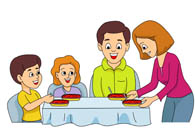 TWO PANTOMIME TICKETS – JACK AND THE BEANSTALK AT THE CLIFFS PAVILION 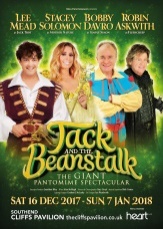 CHRISTMAS CAKE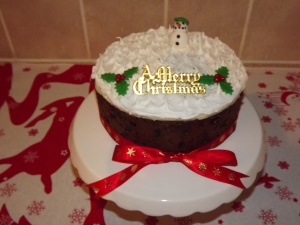 SIX BOTTLES OF WINE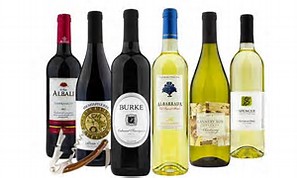 AFTERNOON TEA WITH CHAUFFEUR DRIVEN TRANSPORT AT THE RIVERSIDE GARDEN CENTRE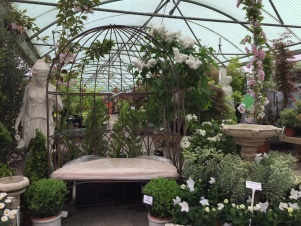 FISH AND CHIPS 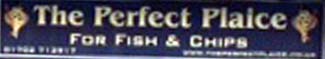 